Аналитическая справка о выполнении стратегического плана работы школы за 2020-2023 учебный годыСтратегический план развития школы был утвержден на совместном заседании педагогического совета и попечительского совета школы 30 августа 2021 года .                     В плане поставлены четыре задачи :  Задача № 1 . Повышение профессионального уровня учителей .1. Проведены семинары - тренинги школьного уровня : на темы «Применение инновационных  технологий на уроках », «Вред и польза мобильных телефонов» («Университет родителей») , « Подготовка к тесту ПИЗА » , «ПИЗА изилдоо – 2025 ».районного уровня : в 2022  году семинар завучей на тему «Применение на уроках технологии СТЕМ »;семинар для учителей математики на тему «Внутрипредметные и межпредметные интеграции математики,и ее роль в повышении математической компетентности»областного уровня : 1)  В 2021 году  семинар  для директоров Иссык – Кульской области на тему «Организация наставничества в школе , руководство профессиональным развитием педагогов , педагогическая мастерская – непрерывная форма профессионального развития . »2) семинар для директоров Иссык – Кульской области на тему «Основа духовного воспитания –Манасоведение » 3) конференция «Манас эпосу – руханий байлыктын туу чокусу».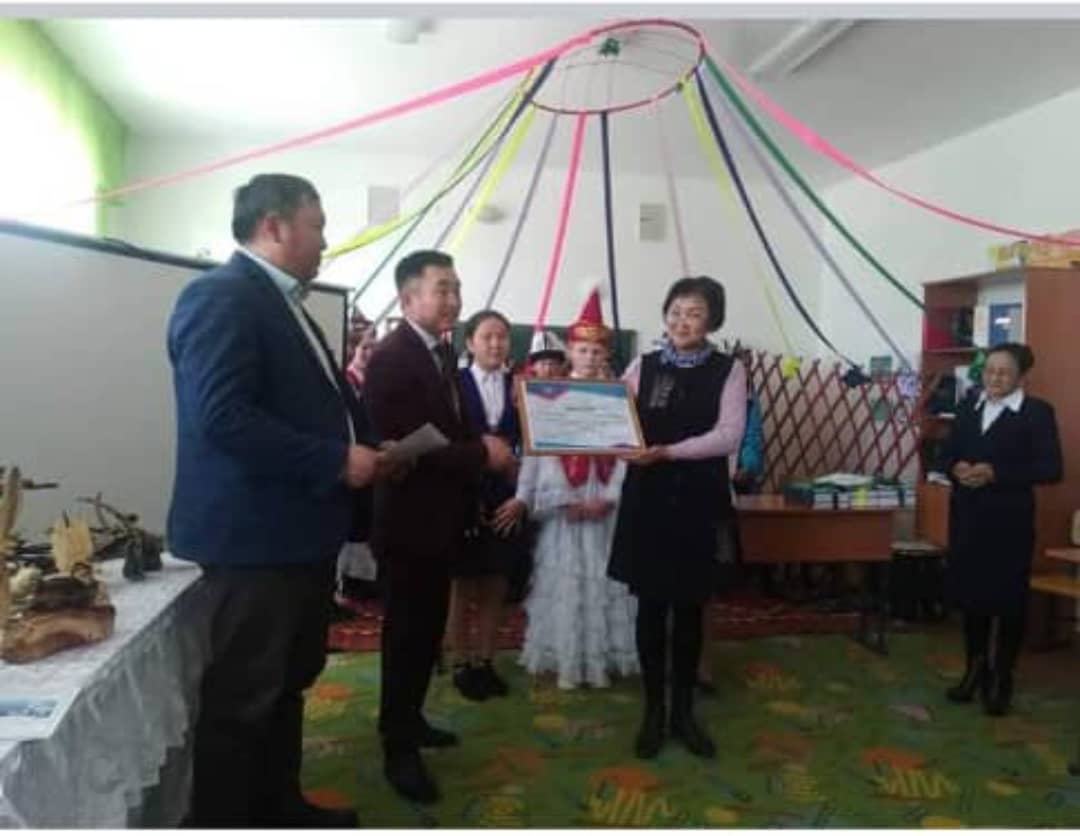 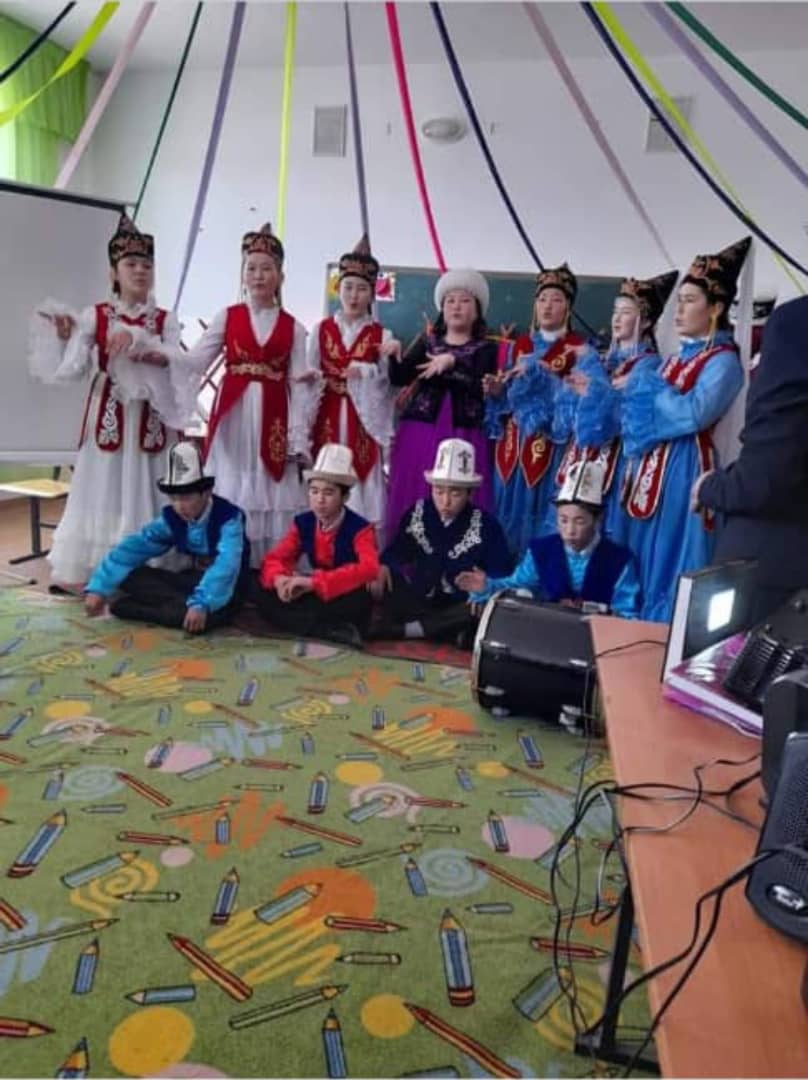 2. Курсы повышения квалификации прошли оффлайн – режиме – 18 учителей                                                                                         Онлайн режиме – 5Курсы компьютерной грамотности прошли 100 % учителей .3. В школе организовано взаимопосещение уроков учителями с целью обмена опытами и наставничества  , проводится наблюдение уроков в начальной школе по проекту «Окуу керемет» с помощью приложения «Baaloo App», « Sabак Аpp». 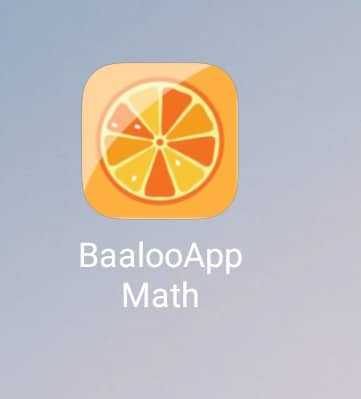 4. Участие в проекте «Окуу керемет».  Прошли семинары тренинги 5 учителей начальных классов , получили соответствующие сертификаты . Работают по внедрению модулей по чтению  и  математике . 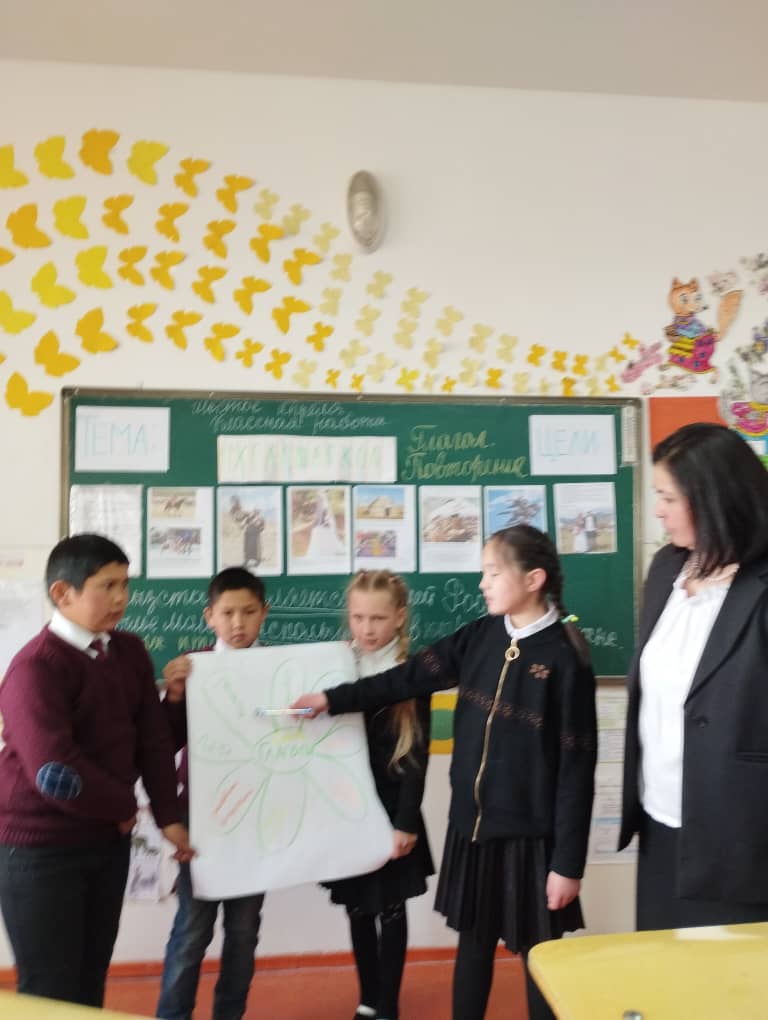 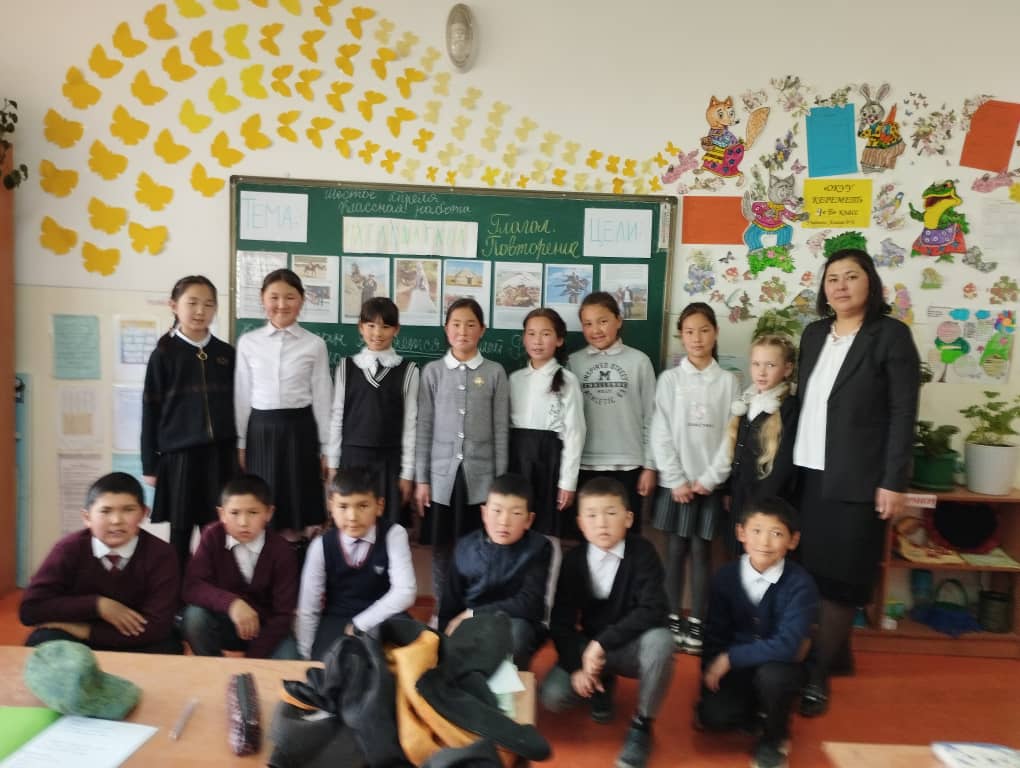 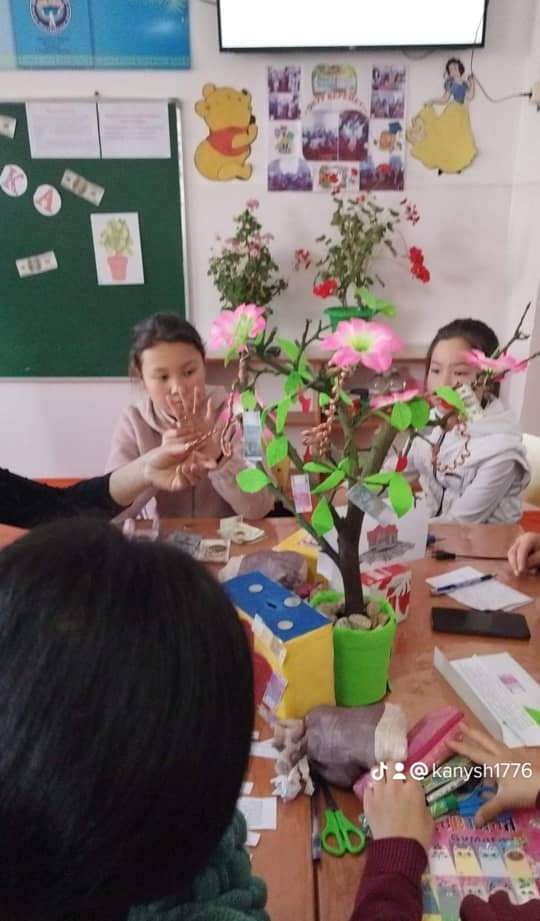 (Сертификаты)    Задача №2. Повышение качества знаний учащихся .  2021- 2022 учебный год  39 % качества  знаний учащихся 2022- 2023 учебный год 40 %  качества знаний учащихся  , + 1 % (МОНИТОРИНГ)2. Работа предметных кружков .  «Умелые руки»  - руководитель Мамбетказиев И.С.  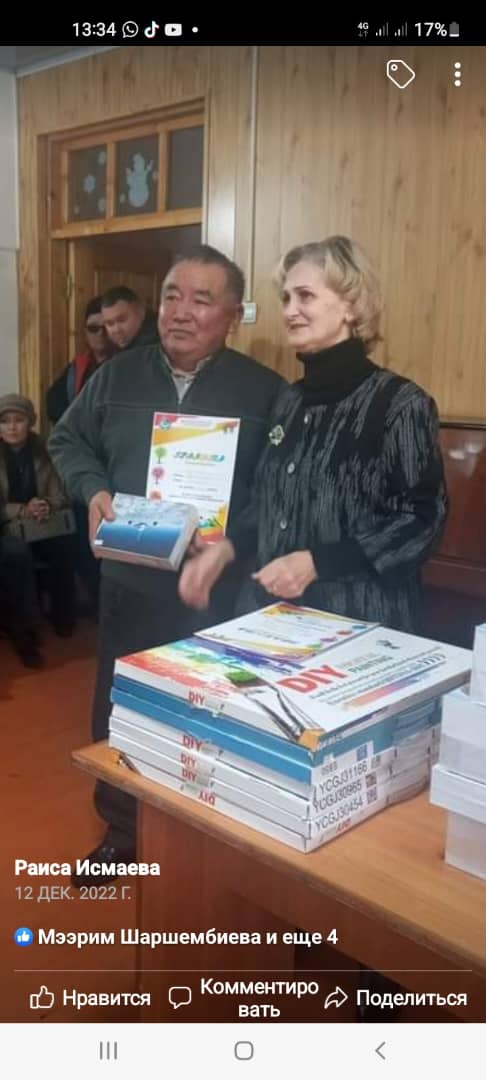 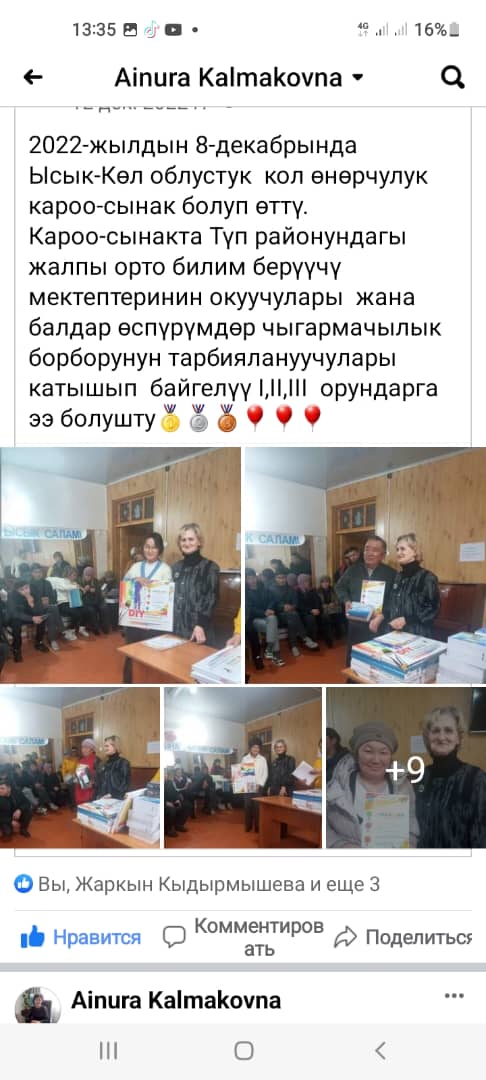 «Жаш Талант » - руководитель Уркумбаева Д.У.В 2021 – 2022 учебном году в районном  интеллектуальном конкурсе «Манас таануу» 1 место , в области 1 место , в республике 3 место . 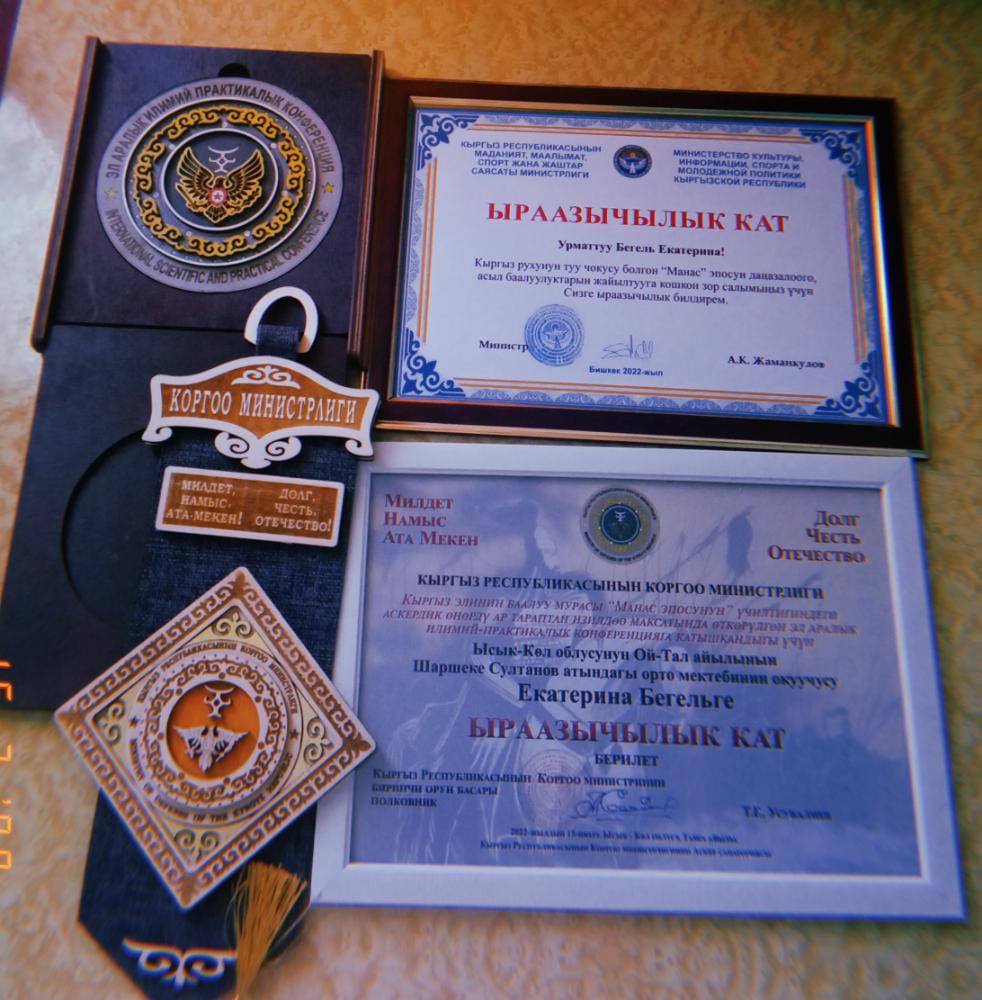 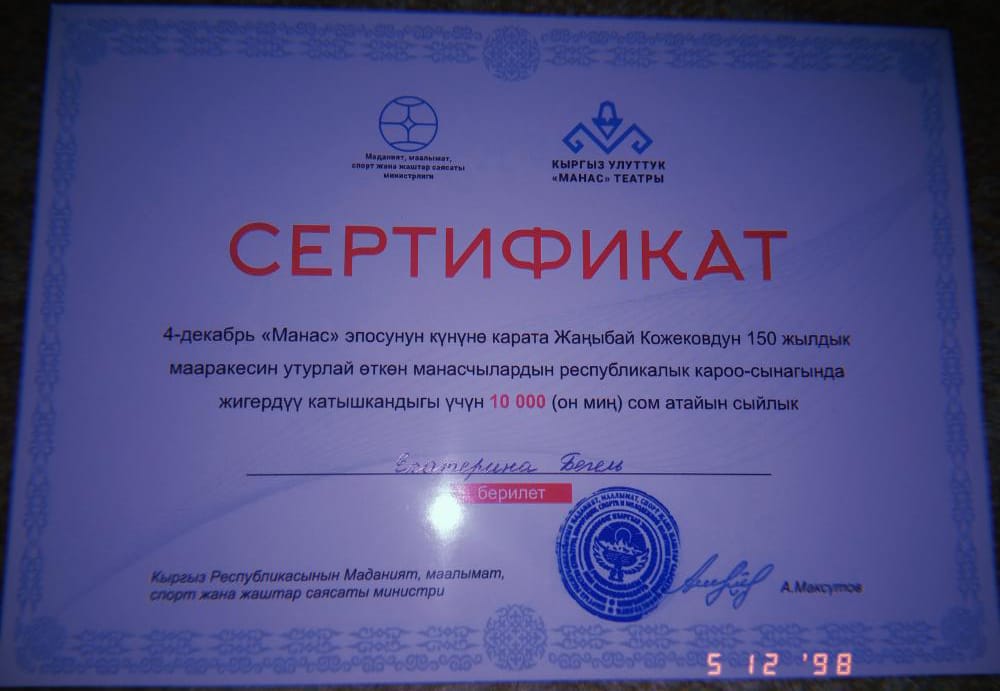 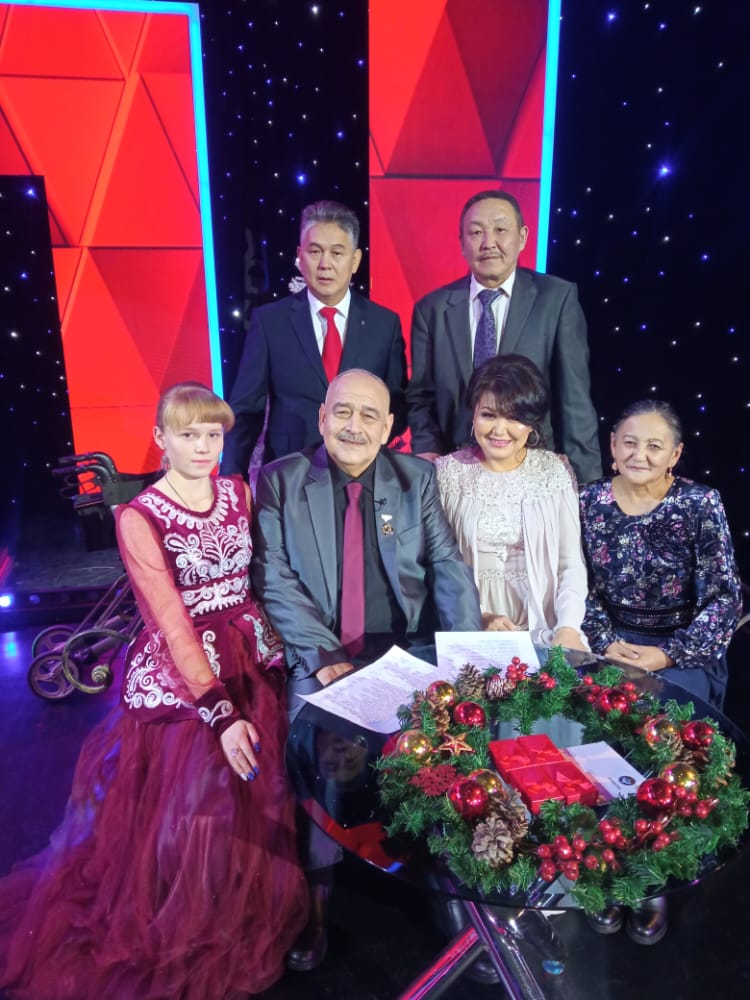 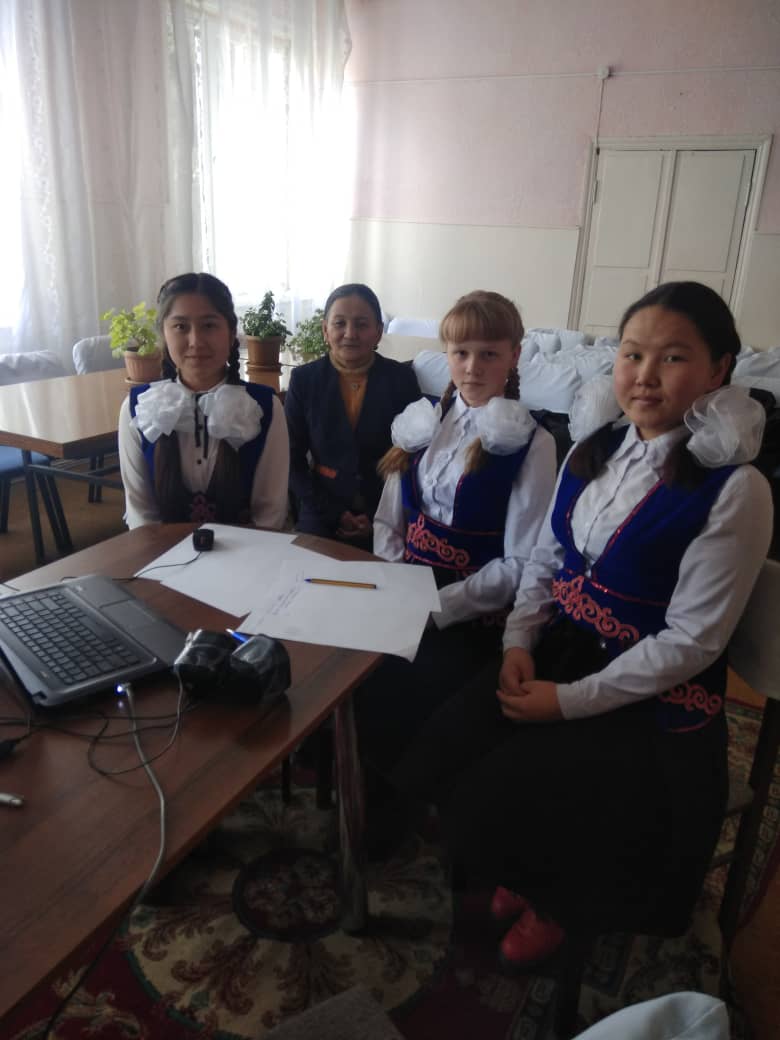 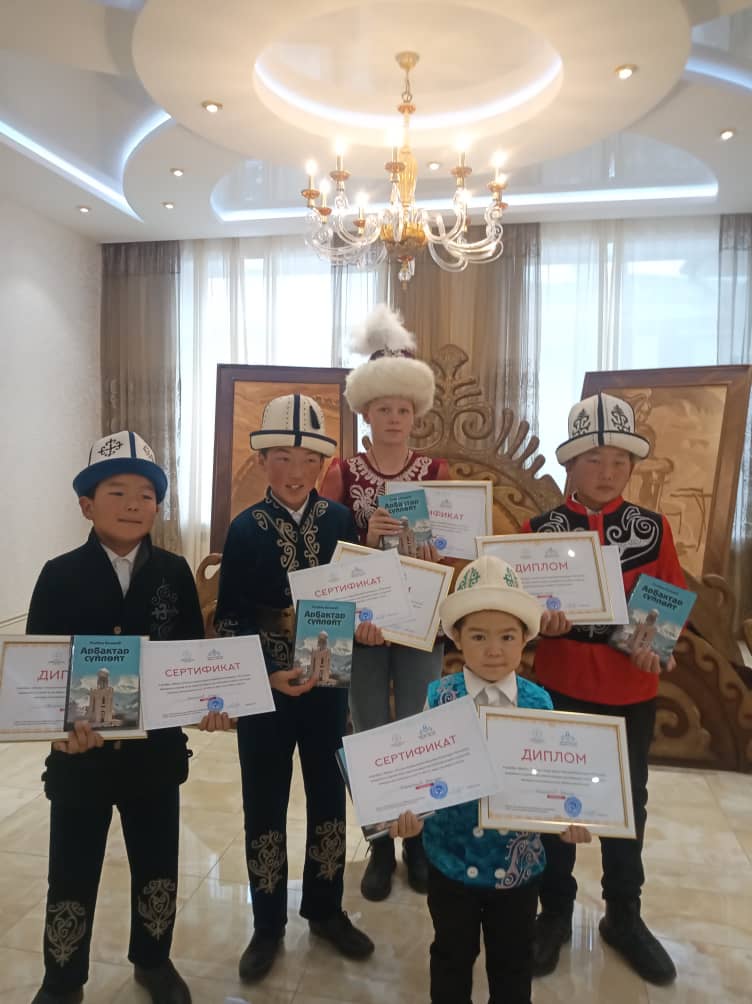 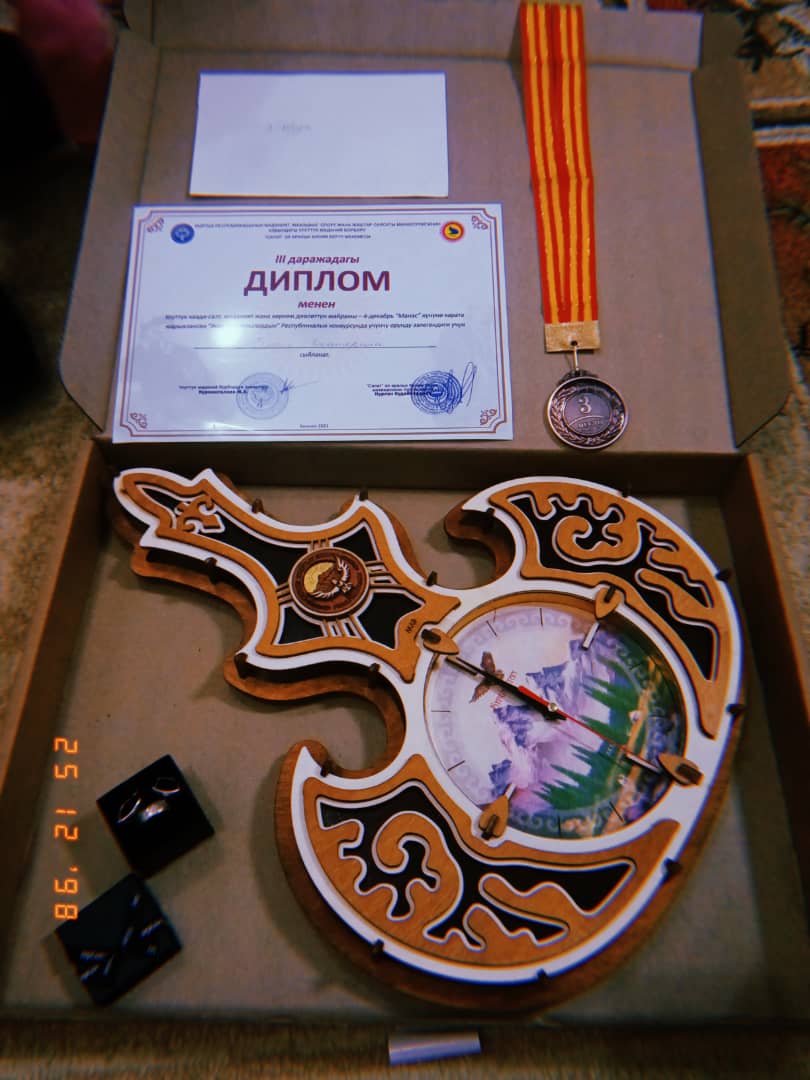 В 2021 – 2022 учебном году в республиканском конкурсе «Жаш Манасчы» - Бегель Екатерина 3 место .В 2022- 2023 – учебном году в районном конкурсе «   Өнөртай – 2023 » 1 место ,  в области Грамота за активное участие : Аскерова Бермет , Мажитакунов Илгиз .В 2022 – 2023 учебном году в районном конкурсе «Я – Кыргызстанец , этим я горжусь » 1 место : Мукамедилова Жанара , Аскерова Бермет  , в области «Кыраан Манас » - руководитель Мадиева Г.Дж .в районном интеллектуПо физкультуре – руководители Баишев Э. К.  , Шарипов Р.А.  : в 2022- 2023 учебном году  по армреслингу   Урмамбетов Байэл , Беляков Олег , Ильясов Бекжан в области заняли  1 место , Участвовали  в республиканском турнире по армреслингу  по соответствующим весовым категориям . В результате  Урмамбетов Байэл , Беляков Олег заняли 1 место , удостоены золотой медали .                                                                                                                                                            По  самбо и дзюдо  в 2021- 2022 учебном году Догдурбеков Алихан в областном турнире      2 место , в республиканском турнире 2 место ;В 2021 – 2022 учебном году  в областном турнире по самбо Үсөнбаев Кангелди занял          3 место .ГРАМОТЫ3. Ведется непрерывная  работа  с одаренными и слабоуспевающими детьми ( Результаты олимпиады указаны в мониторинге качества знаний учащихся .)4. Также ведется непрерывная работа по обеспечению научно – методической , художественной литературой и учебниками за счет родителей , спонсоров , в результате сотрудничества с Российским посольством через «Россотрудничество».2020 – 2021 учебный год : обеспеченность учебниками 80 % 2021 – 2022 учебный год : обеспеченность учебниками 84 % 2022- 2023 учебный год : обеспеченность учебниками  92 % СУРОТ ПРЕЗЕНТАЦИЯЗадача № 3 .  Повышение профессионального уровня классных руководителей и повышение уровня проведения внеклассных мероприятий .Классные руководители воспитательную работу ведут на основании концепции о духовно – нравственном развитии и физическом воспитании  личности по 7 направлениям .СУРОТ ВНЕКЛАССНЫЙЗадача № 4 . Укрепление материально – технической базы школы .Обеспечен доступ в сеть интернет Министерством Образования и науки  через Кыргызтелеком ;Создан веб сайт школы : https://sultanov.mektebim.kg/Ведется работа по пополнению библиотечного фонда , по сравнению с 2020 годом в 2023 году обеспеченность учебниками выросло на 12 % .В 2021 году разбит фруктовый сад , было посажено  210 саженцев яблони карликового сорта «Рэд Делишес», «Голден Делишес» , саженцы получены по проекту от ФАО ООН в Кыргызской Республике . Вокруг сада сделано железное ограждение. Организована электронная библиотека  по проекту «Образование для будущего»     ( компьютеры -21 , проекторы – 6 ) Ведется благоустройство стадиона , подготовлена проектно – сметная документация по строительству площадки мини футбола .Обновлены классные доски (спонсоры)Саженцы  и фото электронной библиотеки  , ПСД минифутбол 